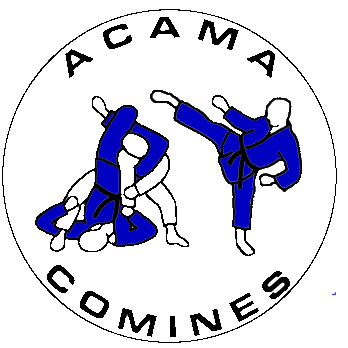 PROCURATION
Je, soussigné(e) ............................................................................................................
membre de L’ACAMA, déclare ne pas pouvoir être présent(e) à
l’Assemblée Générale du 11 avril 2024 et donne procuration à Monsieur/Madame
....................................................................................................... membre de l’ACAMA, avec pouvoir de subdélégation1, pour me remplacer et pour voter valablement en mon nom.
Procuration établie le ...................................................................................
à ...........................................................................Mention écrite « Bon pour pouvoir »
+ Signature1 Ceci permet au mandataire qui reçoit plus d’une procuration de la transmettre à un autre membre de son choix